Чтоб от пожара убежать, нужно детям много знать:при пожаре не сидим – эвакуироваться спешим.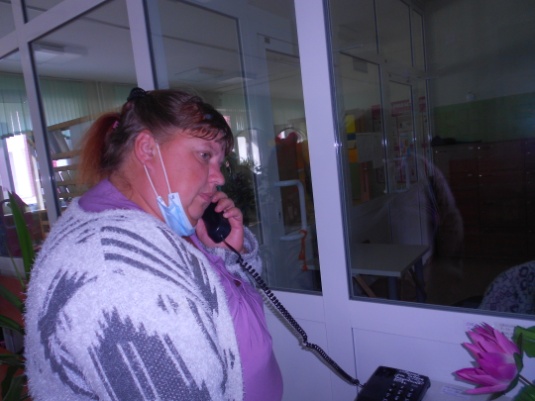 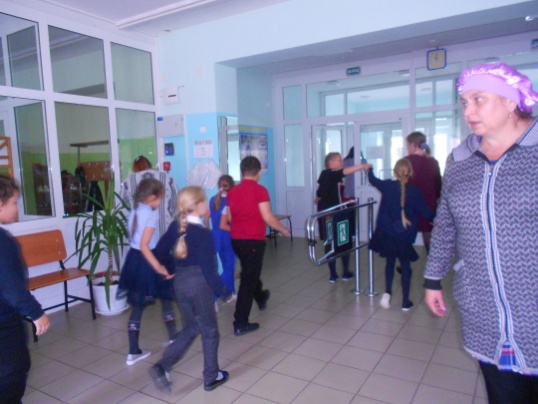 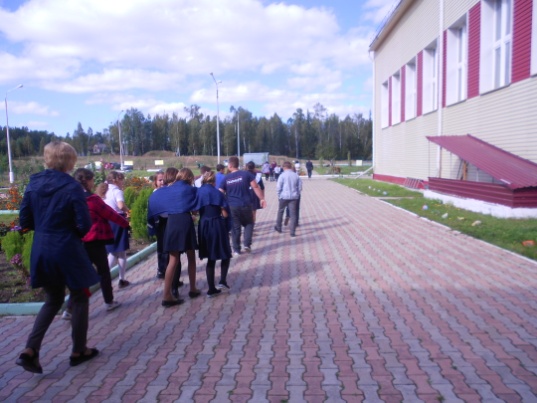 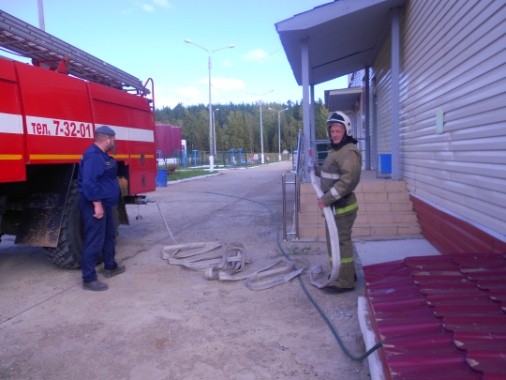 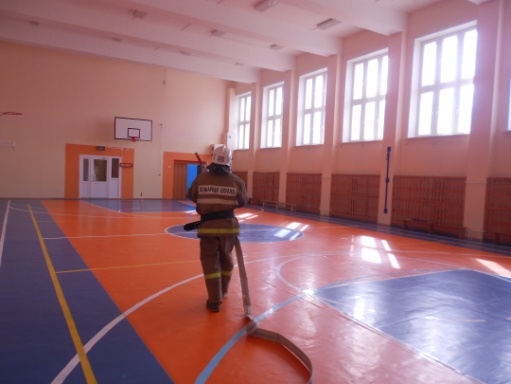 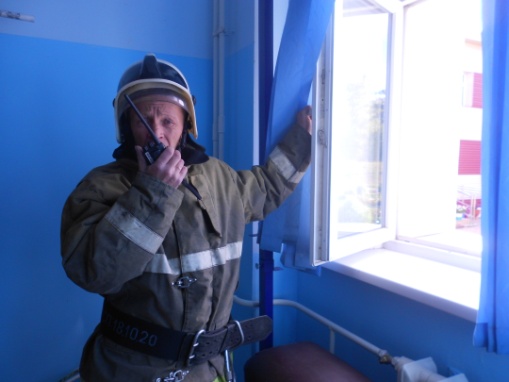 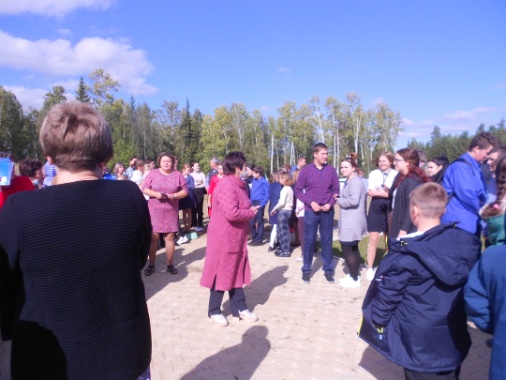 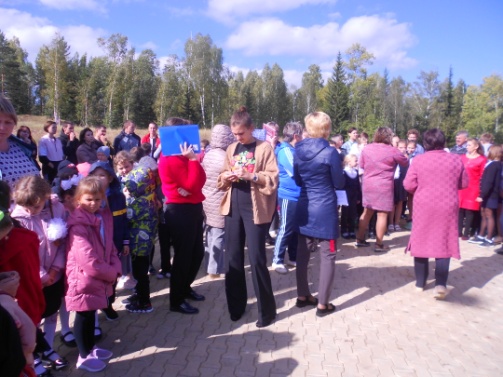 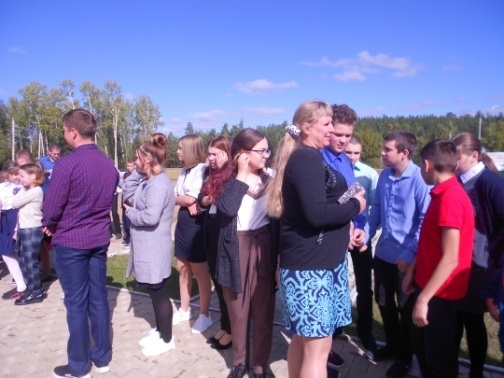 В  МКОУ Тагарская СОШ  проведён инструктаж и  плановая учебная тренировочная эвакуация по отработке навыков действий в чрезвычайных ситуациях среди сотрудников и школьников. Условное возгорание было  в спортзале.   Поступил сигнал  на вахту о возгорании. Вахтёр  включил сигнализацию и  позвонил в пожарную часть и вызвал пожарных.  Дети (123ч) и работники школы (39 ч.) быстро покинули здание.  Прибывшие пожарные отработали чётко и слаженно.  Они потушили «условное» возгорание, проверили  и проветрили помещение. Фактическое время эвакуации составило 4мин., что соответствует расчётному времени эвакуации. Благодаря грамотным действиям сотрудников все дети и сотрудники благополучно эвакуировались из «горящего здания». Отработка навыков практической тренировки по эвакуации прошла без замечаний. Людмила Рахимова инструктор  ПП КГКУ «Противопожарная охрана Красноярского края» 